78. Mokinio veiklos lapasLaidininkų jungimo tyrimasTyrimo tikslas HipotezėTyrimo priemonėsVeiklos eiga Įvardykite toliau nurodytus elektros grandinės elementus ir greta nupieškite jų žymėjimo simbolius elektros grandinės schemose: L1 – 	S1 – 	L2 – 	M1 – 	Surinkite 1 pav. pavaizduotą grandinę. 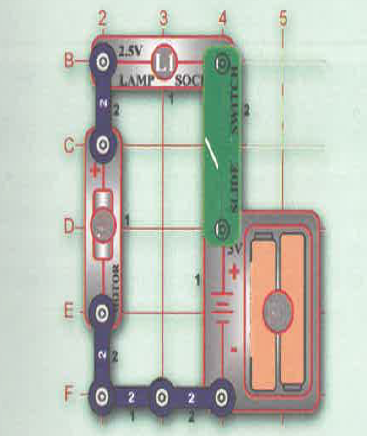 1 pav. Pirmoji elektros grandinėĮjunkite jungiklį. Apibūdinkite, ką matote. Nurodykite šviečiančios lemputės ryškumą ir įvertinkite variklio sukimosi greitį (greitai / lėtai).Surinkite 2 pav. pavaizduotą elektros grandinę.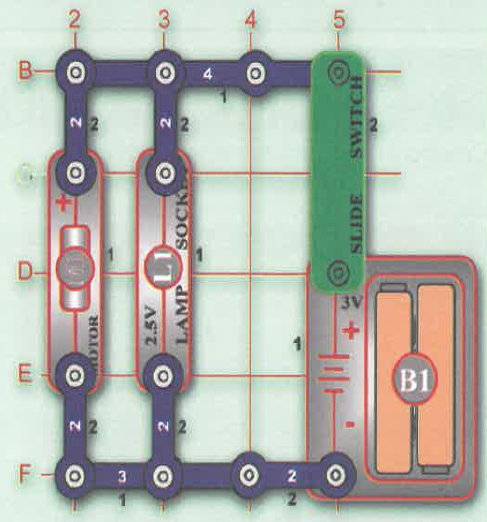 2 pav. Antroji elektros grandinėĮjunkite jungiklį ir nurodykite šviečiančios lemputės ryškumą, įvertinkite variklio sukimosi greitį (greitai / lėtai).3 pav. pavaizduotose elektros grandinėse sužymėkite šaltinių polius ir pažymėkite srovės tekėjimo kryptis įvairiose grandinių vietose.3 pav. Elektros grandinių jungimo schemos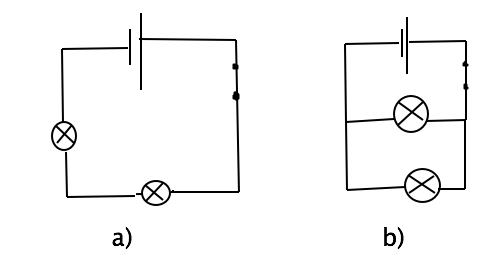  Surinkite elektros grandines pagal 3 pav. pavaizduotas schemas. Įjunkite jungiklį ir stebėkite lempučių švytėjimą.Aprašykite, kaip skiriasi lempučių švytėjimas elektros grandinėse pagal 3 pav. pavaizduotas ir surinktas schemas (šviečia ryškiau / silpniau, nešviečia, šviečia vienodai). Tyrimo rezultatų analizė Kuo skiriasi antroji sujungta elektros grandinė nuo pirmosios? Ar skiriasi variklio sukimosi greitis elektros grandinėse?Kuo skiriasi pirmoje ir antroje elektros grandinėje tekančios srovės tekėjimo kryptis (žr. 1 ir 2 pav.)?Pagalvokite ir parašykite, ar susijusi srovės tekėjimo kryptis elektros grandinėje su lempučių švytėjimu / variklio sukimosi greičiu?Ar būtų pasikeitęs stebimas rezultatas jungiamus prietaisus sukeitus vietomis?Tyrimo išvadaĮsivertinimas